 7 април 2021 г. Световен ден на здравето с мото „Доброто здраве добавя живот към годините". Бъдете физически активни, често общувайте с приятели и роднини, постарайте се да имате хоби и много добри увлечения Такъв съвет е уместен за човек на всяка възраст. Бъдете солидарни.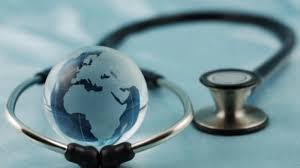 По традиция, от 1948 г. със създаването на Устава на Световната здравна организация /СЗО/, 7 април е най-важна дата в ежегодния й календар, когато фокусът на света се съсредоточава върху един здравен проблем със световна значимост. Тази дата се свързва с непоколебимата решимост, професионализъм и самоотверженост на здравните работници за колективно придвижване и преодоляване в обозримо бъдеще на здравните предизвикателства, особено в екстремални условия, каквито са епидемиите и пандемията COVID 19. Направляването на инвестиции за здраве на глобално и местно равнище е сред приоритетите на СЗО и службите на Организацията на обединените нации /ООН/, предвид установени тревожни статистически данни: половината човечество, все още няма достъп до здравеопазване. В перспектива, до 2023 г. един милиард души по света трябва да получат здравен достъп, по указания на двете световни организации. Категорията „ЗДРАВЕ“ е немислима без кадровите ресурси на здравеопазването. Предизвикателство към Европейското регионално бюро на СЗО е постигане на висок ваксинационен процент на популационен имунитет COVID 19 и устойчив ръст на дълголетие. Борбата с епидемиите, хроничните неинфекциозни заболявания, предотвратимите рискови фактори за възникването им и бремето на инвалидността - се определя като ключов фактор на здравословното стареене в бъдеще. Това е предпоставка за поддържане разходите за здравеопазване в управляеми граници, на фона на повишена обща продължителност на живота, с отчитане на неравенствата в страните членки на Европейския съюз. През последните 2 десетилетия в Европа е отбелязан ръст на коефициента демографска тежест (отношението численост на населението на възраст ≥65  години, към броя на населението във възрастова група 20–64 години). По прогнози на ООН, в последващите 20 години предстои продължаващо ускоряване.на ръста на този коефициент.Един от стълбовете на общественото здравеопазване – профилактиката на болестите и тяхната превенция е мощно средство в борбата за по-добро здраве и просперитет на хората, въз основа провеждането на разяснителна и здравно-образователна работа на експертно ниво. Повишаването на осведомеността за реално действащите икономически мерки в посока активно и здравословно остаряване е акцентът на тазгодишната кампания на глобално и местно равнище. Добре координираната социална помощ, ориентирана към индивидуалните потребности, успоредно с дейностите на различни доброволчески организации също са насочени към целта „Достоен живот на възрастното население в добро здраве“. Водещата роля е отредена на всички професионалисти, които работят в областта на здравеопазването, включително екипите на Регионалните здравни инспекции.От информацията и науката – към правилния избор. Честит празник, колеги!